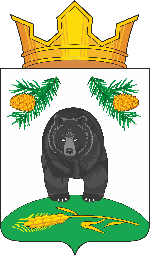 СОВЕТНОВОКРИВОШЕИНСКОГО СЕЛЬСКОГО ПОСЕЛЕНИЯРЕШЕНИЕ24.12.2021                                                                                                                    № 220с. НовокривошеиноКривошеинского районаТомской областиО присвоении звания Почетный житель Новокривошеинского сельского поселения Кривошеинского района Томской областиВ соответствии с Решением Совета Новокривошеинского сельского поселения от 14.11.2018 года № 80 «Об утверждении Положения о Почетном жителе Новокривошеинского сельского поселения Кривошеинского района Томской области», поданными в Администрацию Новокривошеинского сельского поселения ходатайствамиСОВЕТ НОВОКРИВОШЕИНСКОГО СЕЛЬСКОГО ПОСЕЛЕНИЯ РЕШИЛ:1. Присвоить звание «Почетный житель Новокривошеинского сельского поселения Кривошеинского района Томской области»: Процкой Ларисе Викторовне. 2. Присвоить звание «Почетный житель Новокривошеинского сельского поселения Кривошеинского района Томской области»: Гавар Нине Владимировне.3. Присвоить звание «Почетный житель Новокривошеинского сельского поселения Кривошеинского района Томской области»: Хлебниковой Александре Андреевне.4.Присвоить звание «Почетный житель Новокривошеинского сельского поселения Кривошеинского района Томской области»: Ткачёвой Татьяне Тимофеевне.5. Администрации Новокривошеинского сельского поселения обеспечить исполнение прав Почетного жителя Новокривошеинского сельского поселения предусмотренных Решением Совета Новокривошеинского сельского поселения от 14.11.2018 № 80 «Об утверждении Положения о Почетном жителе Новокривошеинского сельского поселения Кривошеинского района Томской области», выдать удостоверения.6.  Настоящее решение вступает в силу с даты его подписания.Председатель СоветаНовокривошеинского сельского поселения                                                  Е.В. ТаньковаГлава Новокривошеинского сельского поселения                                       А.О. Саяпин